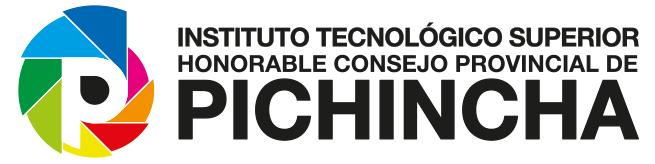 NOMBRE: ALCOSER MARGARITA                                                     CURSO: 33AEQ2 EMPRENDIMIENTO 3A Crucigrama generado correctamentePrincipio del formularioFinal del formularioPAGINAWEB:https://es.educaplay.com/es/editarActividad.php?action=editarActividad&idActividad=3466695PalabraDescripciónTipoBorrarEditarAUTOCONFIANZAPoseer confianza en sí mismo.TextoBorrarEditarBRANSTORMINGlluvia de ideasTextoBorrarEditarPERSISTENCIACualidad de un emprendedor, firmeza y constancia.TextoBorrarEditarSISTEMATICOQue realiza una tarea siguiendo un método o sistema.TextoBorrarEditarHABILIDADESCapacidades que tienen las personas para aplicar conocimientos y utilizar técnicas para completar tareas y resolver problemas.TextoBorrarEditarMICROFILTROSelección rápida en base a algunas características.TextoBorrarEditarEMPRENDEDORPersona que convierte una idea en un proyecto e implementa el proyecto asumiendo el riesgo que trae consigo. Una persona que utiliza sus habilidades y las pone en acción es una persona emprendedora.TextoBorrarEditarINVESTIGARObserva que hace tu cliente, cómo piensa, qué necesita y qué deseaTextoBorrarEditarPLANDEVIDAConjunto de metas y objetivos que representan lo que el individuo quiere ser y lo que él va a hacer en determinados momentos de su vida, así como las posibilidades para lograrlo.TextoBorrarEditarLARGOPLAZODonde cuentas con un tiempo límite de más de cinco años para alcanzar tu meta.TextoBorrarEditarPROTOTIPARRealizar prototipos para pruebas rápidas y de bajo costo.TextoBorrarEditarCORTOPLAZODonde tienes un tiempo límite de menos de un año para alcanzar tu metaTextoBorrarEditarINNOVACIONCaracterística que le hace diferente o especial.TextoBorrarEditarESTRATEGIASerie de acciones muy meditadas, encaminadas hacia un fin determinado.TextoBorrarEditarAPTITUDtalento, habilidadTextoBorrarEditarACTITUDConducta, temperamentoTextoBorrarEditarSCAMPERtécnica de desarrollo de ideas creativasTextoBorrarEditarSKILLScapacidades para aplicar conocimientos y resolver problemasTextoBorrarEditarMETAFin al que se dirigen las acciones o deseos de una persona.TextoBorrarEditarFODALos emprendedores se deben apoyar en la matrizTextoEASCAMPERCTSTRKIAPTITUDITTLUEPLANDEVIDAGSMINNOVACIONPIAOBRNMRPREVITMETANECPOHFRNDSRLARGOPLAZOSISTEMATICOOLBDITDIFTAIASOOGIOZLTRRALTOIEMRTIDNIRPAUTOCONFIANZAOADIGREAS